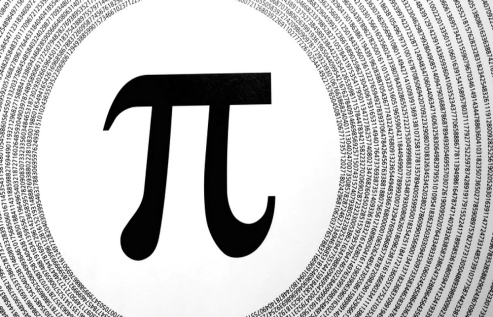 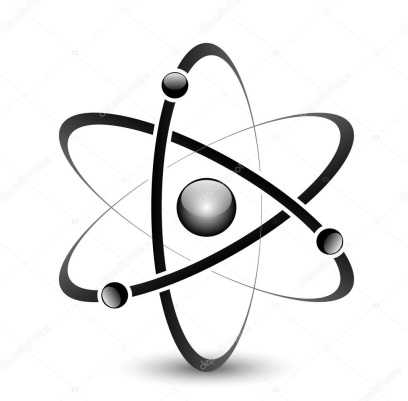 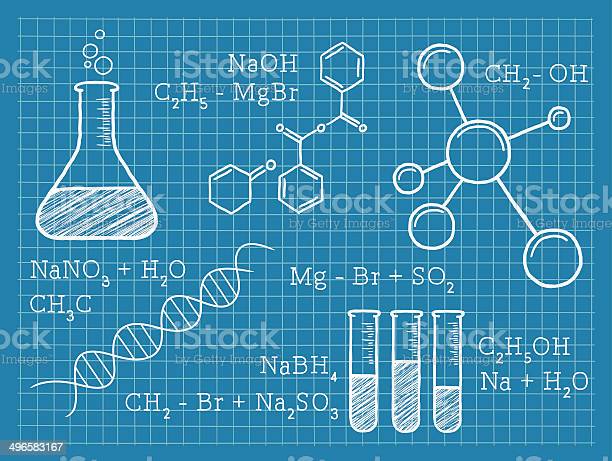 KARTA ZGŁOSZENIADO KONKURSU PRZEDMIOTÓW ŚCISŁYCH
 „MELCHIOR – VI EDYCJA”NAZWA SZKOŁY/ADRES SZKOŁY/IMIĘ I NAZWISKO NAUCZYCIELA PROWADZĄCEGO: ………………………………………………………………………………………………………………………………………………………………………………………………………………………………………………………………………………………………………………………………………………………………………………………………………………………………………Imię i nazwisko ucznia/uczennicy/adres email/ telefon kontaktowy …………………………………………………………………………………………………………………..…………………………………………………………………………………………………………………………………………………………………………………………………………………………………………………………………………………………………………………………………………………............…………………………………………………………………………………………………………………..…………………………………………………………………………………………………………………..